                                                                                                            Samtykke (forsøgsperson)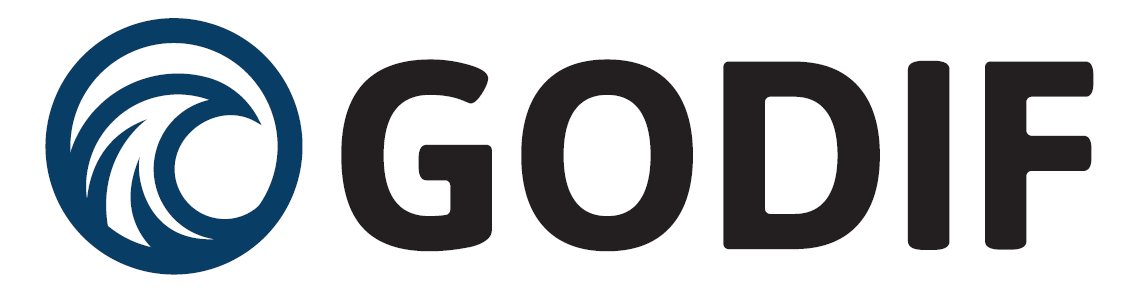 Informeret samtykke til deltagelse i et sundhedsvidenskabeligt forsøg.Forsøgets titel: Goal directed fluid removal with furosemide in intensive care patients with fluid overload – a randomized, blinded, placebo-controlled clinical trial (GODIF).Dansk titel: Målrettet behandling af væskeophobning hos patienter på intensiv afdeling.Erklæring fra forsøgspersonen:Jeg har fået skriftlig og mundtlig information og jeg ved nok om formål, metode, fordele og ulemper til at sige ja til at deltage.Jeg ved, at det er frivilligt at deltage, og at jeg altid kan trække mit samtykke tilbage uden at miste mine nuværende eller fremtidige rettigheder til behandling.Jeg giver samtykke til at deltage i forskningsprojektet. Jeg har fået en kopi af dette samtykkeark samt en kopi af den skriftlige information om projektet til eget brug.Forsøgspersonens navn: ___________________________________________________________________Dato: _______________ Underskrift:_________________________________________________________Erklæring fra den, der afgiver information:Jeg erklærer, at forsøgspersonen har modtaget mundtlig og skriftlig information om forsøget.Efter min overbevisning er der givet tilstrækkelig information til, at der kan træffes beslutning om deltagelse i forsøget.Navnet på den, der har afgivet information:____________________________________________________Dato: _______________ Underskrift:_________________________________________________________